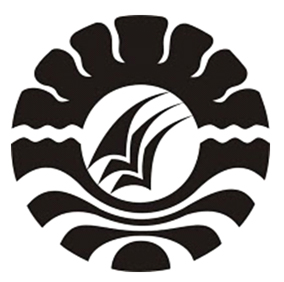 SKRIPSIPENGARUH MODEL PEMBELAJARAN ARCS TERHADAP HASIL BELAJAR SISWA KELAS XI IPA  SMAN 1 POLOMBANGKENG UTARA PADA MATA PELAJARAN TIK SUHARDIMAN1229542018PRODI PENDIDIKAN TEKNIK INFORMATIKA DAN KOMPUTERJURUSAN PENDIDIKAN TEKNIK ELEKTROFAKULTAS TEKNIKUNIVERSITAS NEGERI MAKASSAR2016ABSTRAKSuhardiman, 1229542018, Pengaruh Model Pembelajaran ARCS Terhadap Hasil Belajar Siswa Kelas XI IPA SMA Negeri 1 Polombangkeng Utara pada Mata Pelajaran TIK (Teknologi Informasi dan Komunikasi) Skripsi. Fakultas Teknik Universitas Negeri Makassar, 2016, Al Imran dan Muh. Yusuf Mappeasse.Penelitian ini bertujuan untuk mengetahui: pengaruh model pembelajaran ARCS terhadap hasil belajar siswa kelas XI IPA pada mata pelajaran TIK  di SMA Negeri 1 Polombangkeng Utara, tanggapan siswa terhadap model pembelajaran ARCS. Penelitian ini menggunakan metode kuasi eksperimen dengan desain pretest-posttest control group desain. Instrumen yang digunakan adalah tes hasil belajar dan angket. Analisis data menggunakan analisis statistik deskriptif dan analisis statistik inferensial. Uji validitas dan uji reliabilitas. Uji prasyarat menggunakan uji normalitas dan homogenitas. Uji hipotesis menggunakan uji-t. hasil penelitian menunjukkan bahwa pandangan siswa terhadap pengaruh model pembelajaran ARCS berada pada kategori sangat baik. Hasil posttest menunjukkan terdapat perbedaan signifikan rata-rata hasil belajar siswa kelas eksperimen yang diajar dengan menggunakan model ARCS dan siswa kelas kontrol yang diajar dengan model konvensional. Penerapan model pembelajaran ARCS mempunyai pengaruh positif terhadap hasil belajar pada mata pelajaran TIK siswa kelas XI IPA SMA Negeri 1 Polombangkeng Utara.Kata kunci : Model ARCS, Angket, Hasil Belajar.DAFTAR PUSTAKA[1][2][3][4][5][1][6][7][8][9][2][10][11][12][13][14][15][16][17][18][19][20][1]	K. Khaerunnisa, “Efektivitas Pengintegrasian Model Pembelajaran Kooperatif Tipe Think Talk Write (TTW) dan Numbered Heads Together (NHT) Terhadap Hasil Belajar Matematika Siswa Kelas VIII SMP Negeri 3 Makassar. Skripsi. Jurusan Matematika. Fakultas Matematika dan Ilmu Pen.” Universitas Negeri Makassar, 2014.[2]	S. Silka, A. Aslim, and N. Nurhayati, “PENERAPAN MODEL PEMBELAJARAN KOOPERATIF TIPE JIGSAW TERHADAP HASIL BELAJAR FISIKA PADA MATERI MEKANIKA BENDA TITIK KELAS XI IPA 1 SMA NEGERI 2 RANTEPAO,” J. Sains dan Pendidik. Fis., vol. 8, no. 3, 2012.[3]	M. Tawil, “Model Pembelajaran Sains Berbasis Portofolio,” in Prosiding Seminar Nasional Pendidikan sains 2012. Perkembangan Penelitian Sains dan Pendidikan Sains Menuju Kemandirian Bangsa Indonesia, 2012, pp. 480–482.[4]	A. M. Mappalotteng, “Pengembangan model pembelajaran berbantuan komputer pada sekolah menengah kejuruan,” Disertasi. Yogyakarta PPs Univ. Negeri Yogyakarta, 2011.[5]	A. Al A’raf, S. Tahmir, and A. Rahman, “Keefektifan Penerapan Model Pembelajaran Kooperatif Dengan Pendekatan Scientific Dalam Pembelajaran Matematika Di Kelas VIII SMP Negeri 2 Majene,” J. Daya Mat., vol. 3, no. 1, pp. 63–69, 2015.[6]	R. Achmad, “Pengaruh Persepsi Siswa pada Multimedia Pembelajaran Terhadap Aktivitas Dan Motivasi Yang Berimplikasi Terhadap Hasil Belajar Siswa Dalam Pembelajaran Matematika Untuk Siswa Kelas VII SMPN 2 Barru.” Universitas Negeri Makassar, 2014.[7]	R. Aprianty, R. T. Mangesa, and M. Y. Mappeasse, “Perbandingan Hasil Belajar Siswa dengan Menggunakan Model Jigsaw dan Model Stad Pada Mata Pelajaran Sistem Operasi Di Kelas X TKJ SMK Negeri 1 Barru.” Universitas Negeri Makassar, 2015.[8]	M. Musdalifah, A. J. Patandean, and N. Nurhayati, “UPAYA MENINGKATKAN HASIL BELAJAR SISWA MELALUI DISKUSI KELOMPOK TERBIMBING OLEH TUTOR SEBAYA DALAM MATA PELAJARAN FISIKA KELAS X SMA NEGERI 2 WATANSOPPENG,” J. Sains dan Pendidik. Fis., vol. 7, no. 1, 2011.[9]	A. Fitriani, M. Danial, and M. Wijaya, “Pengaruh Penggunaan Media Animasi pada Model Discovery Learning terhadap Hasil Belajar Kimia Peserta Didik Kelas X MIA SMAN 1 Bungoro (Studi pada Materi Pokok Ikatan Kimia),” CHEMICA, vol. 15, no. 2, pp. 114–122, 2014.[10]	M. Y. Mappeasse, “Pengaruh cara dan motivasi belajar terhadap hasil belajar programmable logic controller (PLC) siswa kelas III jurusan listrik SMK Negeri 5 Makassar,” J. Medtek, vol. 1, no. 2, pp. 1–6, 2009.[11]	M. Salam, M. Muharram, and A. Auliah, “Pengaruh Media Animasi dalam Model Pembelajaran Think Pair Share (TPS) terhadap Hasil Belajar Siswa kelas X Sains SMAN 1 Pinrang studi pada Materi Pokok Ikatan Kimia,” CHEMICA, vol. 17, no. 2, pp. 102–112, 2016.[12]	N. U. R. H. N. KAHARUDDIN, “Pengaruh Penggunaan Multimedia Pembelajaran terhadap Hasil Belajar IPS di SD Inpres Tamalanrea 3 Kota Makassar.” UNIVESITAS NEGERI MAKASSAR, 2015.[13]	D. Firdaus and D. A. Rahmawati, “Perbedaan Hasil Belajar Materi Ekosistem melalui Penerapan Media MindManager dan Media Powerpoint pada Siswa Kelas X SMA Negeri 9 Marusu Kabupaten Maros,” bionature, vol. 14, no. 2, 2013.[14]	M. Tawil, “Upaya peningkatan Hasil Belajar Peserta didik Melalui Asesmen Kinerja DI SMA Negeri 1 Sungguminasa Kab. Gowa,” in Prosiding Seminar Nasional Peranan asesmen dan ujian dalam peningkatan mutu pendidikan nasional, 2015.[15]	N. Nurlina, N. Nurhayati, and K. Arafah, “PENERAPAN PEMBELAJARAN BERBASIS MASALAH TERHADAP HASIL BELAJAR FISIKA PESERTA DIDIK KELAS X SMA NEGERI 2 MAJENE,” J. Sains dan Pendidik. Fis., vol. 11, no. 3, pp. 245–250, 2015.[16]	Y. Yulvinamaesari, H. Helmi, and K. Khaeruddin, “Peningkatan Hasil Belajar Fisika Melalui Strategi Reciprocal Teaching (Pembelajaran Timbal-Balik) pada SISWA kelas VII SMP Negeri 24 Makassar,” J. Math. Nat. Sci., vol. 4, no. 1, 2015.[17]	M. Nurdin, “KEEFEKTIFAN PEMBELAJARAN KOOPERATIF TERHADAP PENINGKATAN HASIL BELAJAR IPS SISWA KELAS VI SD INPRES 12/79 BIRU 1 WATAMPONE,” Publ. Pendidik., vol. 2, no. 2, 2012.[18]	A. Bahri, “Pengaruh Strategi Problem Based Learning (PBL) Terintegrasi Reading, Questioning, and Answering (RQA) pada Perkuliahan Biologi Dasar terhadap Motivasi Belajar, Keterampilan Metakognitif, Hasil Belajar Kognitif, Retensi, dan Karakter Mahasiswa Berkemampuan.” Universitas Negeri Malang, 2016.[19]	R. Maru, N. Nasiah, M. Murnihati, and S. Sudriman, “PENGARUH GAYA KOGNITIF TERHADAP HASIL BELAJAR GEOGRAFI,” in Seminar Nasional Dies Natalis UNM ke-54 “Peran Pendidikan Karakter Melalui Optimalisasi IPTEK Pencerdasan Generasi Unggul,” 2015, pp. 1–430.[20]	A. Rahman and A. S. Ahmar, “Pengembangan Perangkat Perkuliahan Berbasis IT (Suatu Upaya Untuk Meningkatkan Kualitas Hasil Belajar Mahasiswa),” 2016.